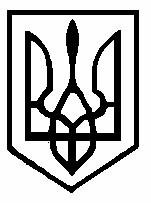 У К Р А Ї Н АКУРЕНІВСЬКА СІЛЬСЬКА РАДАЧЕЧЕЛЬНИЦЬКОГО РАЙОНУ  ВІННИЦЬКОЇ ОБЛАСТІР І Ш Е Н Н Я     №20826  сесія 7 скликання10 грудня  2019  рокуПро штатний розпис Куренівської сільської  ради на 2020  рік      Відповідно  до п.5 ч.1 ст.26 Закону України „ Про місцеве самоврядування в Україні”,  Постанови Кабінету Міністрів України від 07.02.2007 р.№174 « Про затвердження типових штатів працівників органів місцевого самоврядування»,  Постанови  Кабінету Міністрів України  № 268 від 09.03.2006 року  «Про упорядкування структури та умов оплати праці працівників апарату  органів виконавчої влади, органів прокуратури, судів та інших органів” із змінами,сільська  рада   В И Р І Ш И Л А :1. Затвердити  штатну чисельність працівників апарату сільської ради та працівників установ сільської ради  на  2020 рік  /штатний розпис додається/. 2. Контроль за виконанням даного рішення покласти на постійну комісію з питань бюджету, соціально-економічного розвитку, комунальної власності, соціального захисту населення, освіти, культури,охорони здоров»я  /Кіяшко Ю.О./.Сільський голова                                                                               М.С.Пипко                                                                                    ЗАТВЕРДЖЕНО                                                                                                  рішенням  26  сесії  7 скликання                                                                                           Куренівської сільської ради                                                                                                                        від  10.12.2019  року    №208                                                                                                       ШТАТНИЙ  РОЗПИСКуренівської сільської ради на 2020 рік                                                                    СІЛЬСЬКА  РАДАЗАКЛАДИ КУЛЬТУРИ(Будинок культури, бібліотека)Поіменне голосуванняЗасідання 26 сесії 7 скликання Куренівської сільської ради від 10.12.2019 рокуРішення №208  «Про  штатний  розпис Куренівської сільської ради на 2020 рік»Рішення  ухваленоСекретар                                                         О.П.Таранець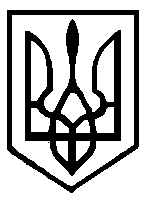 У К Р А Ї Н А КУРЕНІВСЬКА  СІЛЬСЬКА  РАДАЧЕЧЕЛЬНИЦЬКОГО  РАЙОНУ  ВІННИЦЬКОЇ  ОБЛАСТІР І Ш Е Н Н Я    № 20926 сесія 7 скликання10  грудня  2019  рокуПро  Програму соціально-економічного розвитку територіальної громади села Куренівка у 2020 році         Відповідно до пункту 22 частини першої статті 26 Закону України «Про місцеве самоврядування в Україні»,  сільська  рада  В И Р І Ш И Л А :Інформацію сільського голови Пипка М.С. про Програму  соціально-економічного розвитку територіальної  громади села Куренівка у  2020 році прийняти до відома.Програму соціально-економічного розвитку територіальної громади села Куренівка у 2020 році  затвердити. /Програма  додається/.Контроль за виконанням даної програми покласти на постійні комісії сільської ради (Кіяшко Ю.О., Таранець М.Д.).Сільський голова                                                                                               М.С.Пипко                                                                           ЗАТВЕРДЖЕНО                                                                                  рішенням  26 сесії 7 скликання                                                                              Куренівської сільської ради                                                                            від 10.12.2019 року  №209  П Р О Г Р А М Асоціально-економічного розвитку територіальної громадисела Куренівка  у  2020  роціВступ       Програма соціально-економічного та культурного розвитку територіальної громади с.Куренівка  на 2020 рік (далі – Програма) підготовлена на основі аналізу розвитку села Куренівка за попередній період, визначає цілі, пріоритетні напрями соціально-економічного розвитку села на 2020 рік, а також заходи щодо реалізації державної  політики, спрямованої на підвищення якості життя та добробуту мешканців сільської ради.      Програма   розроблена  виконавчим комітетом  сільської ради  з  урахуванням пропозицій підприємств, організацій та установ усіх форм  власності,  депутатів ради з метою  реалізації єдиної політики розвитку села у 2020 році, відповідно до стратегії  та пріоритетів розвитку на основі об’єднання інтересів і можливостей, шляхом  взаємодії  органів місцевого  самоврядування, суб’єктів підприємницької діяльності, громадськості.      Організацію виконання Програми здійснює Куренівська сільська рада  та  виконавчий   комітет. У процесі виконання Програма може уточнюватися. Зміни і доповнення до Програми затверджуються рішенням сесії  сільської ради. Мета Програми     Програма визначає цілі, завдання та основні заходи економічного і соціального розвитку села на 2020 рік. Метою Програми є зростання добробуту і підвищення  якості життя населення.     Програма направлена на:- реалізацію заходів, спрямованих на створення правових, фінансових, соціально-економічних, організаційно-господарських умов розвитку громади, розв’язання соціально-побутових проблем населення, його соціального захисту;- гармонійний та скоординований розвиток підприємництва, економіки та інфраструктури територіальної громади;- скоординовану роботу сільської ради, виконавчого комітету, громадських і релігійних організацій, культурно-просвітницьких закладів, пов’язану з розвитком духовності, захистом моралі та формування здорового способу життя;- забезпечення стабільного і ефективного функціонування комунального господарства,  закладів охорони здоров’я, культури.Шляхи і засоби розв’язання проблем   Куренівська сільська рада забезпечуватиме здійснення заходів щодо виконання Програми за рахунок коштів місцевого бюджету, централізованого забезпечення виконання програм, а також за рахунок благодійної допомоги  підприємств всіх форм власності та приватних підприємців села, що знаходяться на території сільської ради.Основні  заходи  програмиДля збереження і відродження села, поліпшення якості та продовження тривалості життя населення, забезпечення сучасних умов проживання громадян села Куренівською сільською радою на 2020 рік передбачено здійснення ряду практичних заходів:5. Фінансове забезпеченняФінансове забезпечення Програми здійснюється в межах видатків, затверджених у бюджеті сільської ради  на відповідний рік. В ході реалізації Програми можливі коригування, зміни та уточнення обсягів фінансування, пов’язані з фактичним надходженням до бюджету сільської ради, уточненням обсягів робіт, виходячи з реальних можливостей бюджету сільської ради на відповідний період. 6. Очікувані результати реалізації Програми.Виконання даної Програми дасть змогу покращити розвиток соціальної інфраструктури села, підвищити рівень суспільних потреб жителів села, покращити навколишнє природне середовище, підвищити економічний стан села.Поіменне голосуванняЗасідання 26 сесії 7 скликання Куренівської сільської ради від 10.12.2019 рокуРішення №209  «Про Програму соціально-економічного розвитку  територіальної  громади села Куренівка у 2020 році»Рішення  ухваленоСекретар                                                         О.П.ТаранецьУ К Р А Ї Н А КУРЕНІВСЬКА  СІЛЬСЬКА  РАДАЧЕЧЕЛЬНИЦЬКОГО  РАЙОНУ  ВІННИЦЬКОЇ  ОБЛАСТІР І Ш Е Н Н Я    №21026  сесія 7 скликання10  грудня  2019  рокуПро  Програму  «Благоустрій села Куренівкау 2020 році»         Відповідно до пункту 22 частини першої статті 26 Закону України «Про місцеве самоврядування в Україні», враховуючи рекомендації постійних комісій,сільська  рада  В И Р І Ш И Л А :1. Програму «Благоустрій  села Куренівка  у 2020  році»  затвердити. /Програма  додається/.2. Виконавчому комітету сільської ради  забезпечити виконання даної  Програми.3. Контроль за виконанням даної програми покласти на постійні комісії сільської ради    (Кіяшко Ю.О., Таранець М.Д.).  Сільський голова                                                                    М.С.Пипко                                                                                                   ЗАТВЕРДЖЕНО                                                                              рішенням 26 сесії 7 скликання                                                                          Куренівської сільської ради                                                                           від  10.12.2019 року   №210ПРОГРАМА  «Благоустрій села Куренівка у 2020 році»1. Підстави   для прийняття  рішення про розробку  Програми:Закон України «Про місцеве самоврядування в Україні»;Закон України « Про відходи»  від 05.03.1998 року;Закон України «Про державні цільові програми» від 18.03.2004 року.2.Мета програми:розвиток соціальної інфраструктури села;покращення санітарного стану території села;покращення стану доріг;освітлення сільських вулиць;впорядкування кладовища.3.Виконавці Програми.Виконавчий комітет Куренівської сільської ради, депутати сільської ради;організації та установи села;приватні підприємці та  жителі села.   Основним шляхом виконання Програми  є спільна робота виконкому та депутатів сільської ради, усвідомлена допомога всіх жителів села та місцевого агроформування.4.Основні програмні заходи та фінансування:      Фінансування Програми передбачається за рахунок коштів сільського бюджету, благодійної допомоги  та інших надходжень, не заборонених законодавством.   Можливе збільшення фінансування за рахунок додаткових надходжень  до сільського  бюджету.5. Очікувані  результати  реалізації  Програми:   Виконання даної  Програми дасть змогу покращити благоустрій території села, у тому числі  утримувати дороги села у задовільному стані, утримувати вуличне  освітлення, провести ремонт  БК, встановити дитячий ігровий майданчик та ін...Поіменне голосуванняЗасідання 26 сесії 7 скликання Куренівської сільської ради від 10.12.2019 рокуРішення №210  «Про Програму «Благоустрій села Куренівка у 2020 році »Рішення  ухваленоСекретар                                                         О.П.ТаранецьУ К Р А Ї Н АКУРЕНІВСЬКА СІЛЬСЬКА РАДАЧЕЧЕЛЬНИЦЬКОГО РАЙОНУ  ВІННИЦЬКОЇ ОБЛАСТІР І Ш Е Н Н Я     №21126 сесія 7 скликання10   грудня  2019  рокуПро  Програму «Соціальний захист населення села Куренівка у 2020 році»     Відповідно  до пункту 22 частини першої статті 26,  статтей 28 та 34 Закону України «Про місцеве самоврядування в Україні»,  сільська рада  В И Р І Ш И Л А:Програму «Соціальний захист населення села Куренівка у 2020 році»  затвердити. /Програма додається/.Виконавчому комітету сільської ради  забезпечити виконання даної  Програми.Контроль за виконанням  даної  програми  покласти на постійну комісію з питань             бюджету, соціально-економічного розвитку, комунальної власності, соціального захисту             населення, освіти, культури, охорони здоров»я  /Кіяшко Ю.О./.        Сільський голова                                                                М.С.Пипко                                                                 ЗАТВЕРДЖЕНО                                                                               рішенням 26 сесії 7 скликання                                                                           Куренівської сільської ради                                                                          від  10.12.2019 року №211  ПРОГРАМА  «Соціальний захист населення села Куренівка у 2020 році»Підстави   для прийняття  рішення про розробку  Програми:Закон України «Про місцеве самоврядування в Україні»,Закон України «Про статус ветеранів війни, гарантії їх соціального захисту»,Закон України «Про основи соціальної захищеності інвалідів в Україні»,  Закон України «Про соціальні послуги»Мета  та завдання програми.      Здійснюючи державну політику щодо соціального захисту населення у межах своїх повноважень, Куренівська сільська рада керується  приписами законів. Однак, враховуючи те, що сільська рада, як орган місцевого самоврядування,  найближче стоїть до населення, тому самостійно встановлює додаткові до встановлених законодавством  гарантії соціального захисту інвалідів (у тому числі з дитинства), ветеранів війни, ветеранів праці, громадян похилого віку, громадян, які постраждали внаслідок чорнобильської катастрофи, сімей з дітьми та інших категорій громадян, які потребують соціального захисту.    Основними завданнями програми є:Забезпечення потреб інвалідів, ветеранів, учасників бойових дій, солдатських вдів, вдів потерпілих  від наслідків аварії на ЧАЕС, сімей учасників АТО;Проведення заходів соціальної спрямованості та вшанування  інвалідів, ветеранів, учасників бойових дій, солдатських вдів, вдів потерпілих  від наслідків аварії на ЧАЕС, сімей учасників АТО при відзначенні  державних свят, ювілейних дат;Надання грошової допомоги сім»ям учасників АТО в межах бюджетних асигнувань;Надання одноразової грошової допомоги на поховання непрацюючих громадян працездатного віку.Фінансове забезпечення  та  виконавці  Програми.Програма передбачає, що основними шляхами і засобами розв»язання проблем соціального захисту є необхідність фінансування програми за рахунок коштів місцевого бюджету та благодійних внесків і допомоги  організацій та установ  різних форм власності, що знаходяться на території сільської ради, а також благодійних внесків окремих громадян.Заходи, спрямовані на виконання програми:проводити обстеження матеріально-побутових умов проживання  ветеранів та учасників ВВВ, а також громадян, які потребують постійного стороннього догляду (виконком  сільської ради);при відзначенні Дня перемоги  9 травня вшановувати ветеранів війни та солдатських вдів;надавати допомогу учасникам бойових дій на території інших держав (до 15 лютого);надавати допомогу учасникам АТО (до Дня захисника України 14 жовтня);передавати  субвенцію Управлінню праці та соціального захисту населення Чечельницької РДА для надання  допомоги  громадянам с.Куренівка, яким видане посвідчення  дружини (чоловіка) померлого громадянина із числа потерпілих І категорії, смерть яких пов»язана із Чорнобильською катастрофою (до 14 грудня);надавати одноразову допомогу на поховання деяких категорій осіб (за  потребою);надавати допомогу інвалідам з дитинства до Дня інваліда 3 грудня;надавати допомогу жителям села при надзвичайних ситуаціях (за потребою).Фінансове забезпечення Програми:6. Очікувані  результати  реалізації  Програми:   Виконання даної  Програми дасть змогу покращити як матеріальний, так  і моральний стан  пільгових категорій громадян села.Поіменне голосуванняЗасідання 26 сесії 7 скликання Куренівської сільської ради від 10.12.2019 рокуРішення  №211  «Про Програму «Соціальний захист населення  села Куренівка у 2020 році»Рішення  ухваленоСекретар                                                         О.П.ТаранецьУ К Р А Ї Н АКУРЕНІВСЬКА  СІЛЬСЬКА  РАДАЧЕЧЕЛЬНИЦЬКОГО РАЙОНУ ВІННИЦЬКОЇ ОБЛАСТІР І Ш Е Н Н Я    №21226  сесія 7 скликання10  грудня  2019  рокуПро Програму підтримки комунальногонекомерційного підприємства«Чечельницький  Ц ПМСД» у 2020 році            З метою забезпечення ефективного функціонування медичного пункту села Куренівка комунального некомерційного підприємства «Чечельницький  Ц ПМСД»,  відповідно  до  ст. 26 Закону України «Про місцеве самоврядування в Україні», сільська рада  ВИРІШИЛА:1.Затвердити Програму підтримки  комунального некомерційного підприємства «Чечельницький центр первинної медико-санітарної допомоги», що додається.2.Виконавчому комітету сільської ради забезпечити виконання Програми та  звітувати про підсумки  її  виконання.3. Контроль за виконанням  даного рішення   покласти на постійну комісію з питань бюджету, соціально-економічного розвитку, комунальної власності, соціального захисту населення, освіти, культури, охорони здоров»я  /Кіяшко Ю.О./.Сільський голова                                                                                         М.С.Пипко                                                    ЗАТВЕРДЖЕНО                                                                                рішенням 26 сесії 7 скликання                                                                            Куренівської сільської ради                                                                          від  10.12.2019 року №212  П Р О Г Р А М Апідтримки  КНП  «Чечельницький Ц  ПМСД»  у 2020 роціІ.Загальна частина       Кожна людина має природне невід'ємне і непорушне право на охорону здоров'я. Суспільство і держава відповідальні перед сучасним і майбутніми поколіннями за рівень здоров'я і збереження генофонду нації, забезпечують пріоритетність охорони здоров'я в діяльності держави, поліпшення умов праці, навчання, побуту і відпочинку населення, розв'язання екологічних проблем, вдосконалення медичної допомоги і запровадження здорового способу життя.        Дана програма розроблена на підставі Конституції України, основ законодавства про охорону здоров’я та інших нормативно – правових актів, з метою забезпечення конституційного права на охорону здоров’я, адже є низка невирішених питань, які ставлять під загрозу діяльність закладів охорони здоров’я та стан фінансування галузі охорони здоров’я в рамках проведення Медичної реформи.Програма розвитку первинної медицини потребує цільових фінансових зусиль, активних і скоординованих дій, спрямованих на забезпечення належних можливостей для наближення якісної первинної медичної допомоги на засадах сімейної медицини до населення, яке обслуговують заклади охорони здоров»я на території сільської ради.ІІ. Мета ПрограмаМетою програми є забезпечення зниження рівня захворюваності, інвалідності та смертності населення шляхом формування та налагодження ефективного функціонування системи надання доступної й якісної медичної допомоги, зокрема:- забезпечення права членів Куренівської територіально громади на своєчасну першу невідкладну допомогу при нещасних випадках, гострих захворюваннях тощо;— забезпечення права членів Куренівської територіальної громади на лікувально – профілактичну допомогу;— забезпечення санітарно – епідемічного благополуччя території громади;— попередження, лікування, локалізацію та ліквідацію масових інфекційних захворювань;— запобігання демографічній кризі, забезпечення здоров’я майбутніх поколінь і профілактика спадкових захворювань;--- забезпечення своєчасного виявлення у громадян захворювання на туберкульоз на ранніх стадіях, що здійснюється шляхом проведення туберкулінодіагностики;— заохочення материнства;— контроль за охороною здоров’я дітей;— пропагування та підтримка здорового способу життя серед населення села.ІІІ. Основні завдання ПрограмиМетою Програми є забезпечення надання первинної медичної допомоги населенню.Мета Програми може бути досягнута шляхом вирішення таких завдань:— поліпшення стану здоров’я усіх верств населення, зниження рівнів захворюваності, інвалідності, смертності, подовження активного довголіття  і тривалості життя;--- проведення активної демографічної політики, охорони материнства і дитинства— розроблення і реалізація міжгалузевих стратегій, спрямованих на пропаганду, формування заохочення і здорового способу життя;— оздоровлення довкілля, забезпечення ефективного попередження і здійснення контролю за шкідливими для здоров’я чинниками в об’єктах довкілля;— поліпшення медичної допомоги жителям села.ІV.Зміст програмиДля досягнення мети програми сільська рада:- приймає участь у підтримці  матеріально- технічної бази КНП «Чечельницький   Ц  ПМСД», в тому числі надає фінансову підтримку шляхом передачі міжбюджетних трансфертів в межах бюджетних асигнувань, відповідно до чинного законодавства;- звертається з клопотаннями про надання  фінансової, матеріальної та іншої допомоги КНП «Чечельницький  Ц  ПМСД» до установ, підприємств, організацій, фізичних осіб- підприємців, які працюють на території ради;- сприяє діяльності на території ради аптечних закладів, які зможуть своєчасно забезпечувати заклади охорони здоров»я  необхідними товарами медичного призначення, а громадян - ліками;- постійно проводить пропаганду здорового способу життя серед членів  Куренівської територіальної громади.V.Фінансове забезпечення ПрограмиФінансування Програми планується здійснювати за рахунок коштів сільського бюджету.Фінансування також можливе за рахунок інших джерел не заборонених чинним законодавством;Необхідний обсяг фінансування Програми може уточнюватись у процесі складання проекту місцевого бюджету на відповідний рік.VI.Очікувані результати виконання ПрограмиВиконання Програми дасть змогу:       -    забезпечити членів Куренівської територіальної громади медичною допомогою за місцем проживання;       - гарантувати надання першої необхідної допомоги;       - сприяти у подоланні  несприятливих демографічних тенденцій на території громади;      - забезпечити належні умови для праці та обслуговування населення.VII. Заходи Програми та фінансуванняЗвернутись до ТОВ «Чечельницьке» з проханням про забезпечення медпункту дровами. VIII. Організація та контроль за виконанням Програми            Виконком  Куренівської сільської ради здійснює  контроль за виконанням Програми підтримки і розвитку КНП «Чечельницький  Ц  ПМСД»  у 2020 році та при необхідності вносить пропозиції щодо її коригування.Поіменне голосуванняЗасідання 26 сесії 7 скликання Куренівської сільської ради від 10.12.2019 рокуРішення  №212  «Про Програму  підтримки КНП «Чечельницький  Ц ПМСД у 2020 році»Рішення  ухваленоСекретар                                                         О.П.ТаранецьУ К Р А Ї Н А КУРЕНІВСЬКА  СІЛЬСЬКА  РАДАЧЕЧЕЛЬНИЦЬКОГО  РАЙОНУ  ВІННИЦЬКОЇ  ОБЛАСТІР І Ш Е Н Н Я     № 213                                                                                                     26  сесія 7 скликання10  грудня  2019  рокуПро  субвенцію із сільського бюджету     Відповідно до пункту 27 частини 1 статті 26  Закону України  «Про місцеве самоврядування в Україні»,  підпункту  3 пункту 2 ст.101 та ст..106  Бюджетного Кодексу України сільська рада ВИРІШИЛА:Передати на участь у співфінансуванні  видатків  у вигляді субвенції  на проведення видатків бюджетів місцевого самоврядування, що не враховуються при визначенні обсягу міжбюджетних трансфертів на 2020 рік в сумі 74000 грн., в тому числі:КНП «Чечельницький Ц ПМСД» - 55000 грн.,Чечельницький РЦ СССДМ - 18000 грн.,КУ «Чечельницький районний трудовий архів» - 1000 грн..Передачу видатків здійснювати шляхом перерахування коштів до районного бюджету згідно з помісячним розписом видатків загального фонду бюджету.Контроль за виконанням даного рішення покласти на постійну комісію з питань бюджету, соціально-економічного розвитку, комунальної власності, соціального захисту населення, освіти, культури,охорони здоров»я  /Кіяшко Ю.О./.  Сільський голова                                                                    М.С.ПипкоПоіменне голосуванняЗасідання 26 сесії 7 скликання Куренівської сільської ради від 10.12.2019 рокуРішення  №213  «Про  субвенцію із  сільського  бюджету»Рішення  ухваленоСекретар                                                         О.П.ТаранецьУ К Р А Ї Н АКУРЕНІВСЬКА СІЛЬСЬКА РАДА ЧЕЧЕЛЬНИЦЬКОГО РАЙОНУ ВІННИЦЬКОЇ ОБЛАСТІР І Ш Е Н Н Я   №21326  сесія 7 скликання10  грудня  2019  рокуПро затвердження розпорядження сільського голови з основної діяльності «Про прогнозні показники сільського бюджету  на 2021-2022 роки»      Відповідно до пункту 23  частини 1 статті 26 та підпункту 1 пункту «а» статті 28 Закону України «Про місцеве самоврядування в Україні»,  сільська рада  В И Р І Ш И Л А :Затвердити  розпорядження  сільського голови з основної діяльності  від  09.12.2019 року №22/а/  «Про прогнозні  показники сільського бюджету  на 2021-2022 роки».      2.  Контроль за виконанням даного рішення покласти на постійну комісію з питань       бюджету, соціально-економічного розвитку, комунальної власності, соціального      захисту  населення, освіти, культури, охорони здоров»я  /Кіяшко Ю.О./.       Сільський голова                                                                                      М.С.ПипкоПоіменне голосуванняЗасідання 26 сесії 7 скликання Куренівської сільської ради від 10.12.2019 рокуРішення  №214  «Про затвердження розпорядження сільського голови з основної діяльності «Про прогнозні показники сільського бюджет на 2021-2022 роки»Рішення  ухваленоСекретар                                                         О.П.ТаранецьУ К Р А Ї Н АКУРЕНІВСЬКА СІЛЬСЬКА РАДАЧЕЧЕЛЬНИЦЬКОГО РАЙОНУ ВІННИЦЬКОЇ ОБЛАСТІР І Ш Е Н Н Я   №215    26 сесія  7 скликання10  грудня  2019 рокуПро  сільський бюджет на 2020 рік     Керуючись статею 77 Бюджетного кодексу України, пунктом 23  частини першої статті 26 Закону України «Про місцеве самоврядування», та  за погодженням з постійною комісією з питань бюджету, соціально-економічного розвитку, комунальної власності, соціального захисту населення, освіти, культури,охорони здоров»я, Куренівська сільська рада ВИРІШИЛА: 
1. Визначити на 2020 рік:-доходи  місцевого бюджету у сумі – 676720 гривень, у тому числі доходи загального фонду місцевого бюджету - 676720 гривень, згідно з додатком 1 до цього рішення;-видатки місцевого бюджету у сумі – 676720 гривень, у тому числі видатки загального фонду місцевого бюджету – 676720 гривень, , згідно з додатком 2 до цього рішення;-оборотний  залишок  бюджетних  коштів   місцевого бюджету  у  розмірі -1000 гривень;3. Затвердити на 2020 рік міжбюджетні трансферти згідно з додатком 3 до цього рішення.4. Затвердити розподіл витрат місцевого бюджету на реалізацію місцевих/регіональних програм у сумі   127500  гривень  згідно з  додатком 4 до цього рішення.5. Визначити на 2020 рік відповідно до статті 55 Бюджетного кодексу України захищеними видатками місцевого бюджету видатки загального фонду на:- оплата праці працівників бюджетних установ(код 2110);- нарахування на заробітну плату(код 2120);- оплата комунальних послуг та енергоносіїв(код 2270);- поточні трансферти населенню(код 2730);-  трансферти органам державного управління інших рівнів(код 2620);6. Відповідно до статей 43 та 73 Бюджетного кодексу України надати право виконкому сільської ради в особі сільського голови   отримувати у порядку, визначеному Кабінетом Міністрів України позики на покриття тимчасових касових розривів місцевого бюджету, пов’язаних із забезпеченням захищених видатків загального фонду, в межах поточного бюджетного періоду за рахунок коштів єдиного казначейського рахунку на договірних умовах без нарахування відсотків за користування цими коштами з обов’язковим їх поверненням до кінця поточного бюджетного періоду.7. Зазначити положення щодо обслуговування бюджетних коштів у частині бюджету розвитку та власних надходжень бюджетних установ установами банків державного сектору у порядку, визначеному Кабінетом Міністрів України, відповідно до частини другої статті 78 Бюджетного кодексу України.8. Зазначити положення щодо забезпечення головними розпорядниками коштів місцевого бюджету виконання норм Бюджетного кодексу України стосовно:1) затвердження паспортів бюджетних програм протягом 45 днів з дня набрання чинності цим рішенням;2) здійснення управління бюджетними коштами у межах встановлених їм бюджетних повноважень та оцінки ефективності бюджетних програм, забезпечуючи ефективне, результативне і цільове використання бюджетних коштів, організацію та координацію роботи розпорядників бюджетних коштів нижчого рівня та одержувачів бюджетних коштів у бюджетному процесі;3) забезпечення у повному обсязі проведення розрахунків за електричну енергію,  послуги зв’язку, які споживаються бюджетними установами, та укладання договорів за кожним видом енергоносіїв у межах встановлених відповідним головним розпорядником бюджетних коштів обґрунтованих лімітів споживання тощо.    9. Установити , що в 2020 році плата за оренду майна бюджетних установ, які утримуються за рахунок сільського бюджету зараховується:            -50% до загального фонду бюджету;            -50% до спеціального фонду бюджету.10. Враховуючи норми статей 23, 108 Бюджетного кодексу України надати право сільському голові  за погодженням з постійною комісією з питань бюджету, соціально-економічного розвитку, комунальної власності, соціального захисту населення, освіти, культури,охорони здоров»я  з наступним затвердженням рішенням сесії сільської ради, здійснювати у міжсесійний період:- перерозподіл бюджетних призначень  за програмною та економічною класифікацією видатків в межах бюджетних призначень на 2020 рік.- зарахування, розподіл і перерозподіл субвенцій з державного та районного бюджетів і вносити відповідні зміни до сільського бюджету.11. Відповідно до вимог Бюджетного кодексу України щодо передачі коштів у вигляді міжбюджетних трансфертів між місцевими бюджетами, а саме передача коштів до районного бюджету здійснюється шляхом підписання договорів між сільською радою на виконання заходів окремих програм, які в обов”язковому порядку узгоджуються з структурними підрозділами районної державної адміністрації за галузевим профілем та фінансовим управлінням районної державної адміністрації.12. Додатки № 1-4 до цього рішення є його невід’ємною частиною. 13. Контроль за виконанням даного рішення покласти на постійну комісію з питань бюджету, соціально-економічного розвитку, комунальної власності, соціального захисту населення, освіти, культури,охорони здоров»я  /Кіяшко Ю.О./.Сільський голова                                                                 М.С.ПипкоДодаток №1 до рішення  26 сесії 7 скликання Куренівської сільської ради від 11.12.2018 року №215      Додаток  №2до рішення  26 сесії 7 скликання Куренівської сільської ради від 11.12.2018 року №215Секретар                                                                                                                   О.П.Таранець    Додаток  №3до рішення  26 сесії 7 скликання Куренівської сільської ради від 11.12.2018 року №215Секретар                                                                                                        О.П.Таранець      Додаток  №4до рішення  26 сесії 7 скликання Куренівської сільської ради від 11.12.2018 року №215Секретар                                                                                                              О.П.ТаранецьПоіменне голосуванняЗасідання 26 сесії 7 скликання Куренівської сільської ради від 10.12.2019 рокуРішення №215 «Про  сільський бюджет на 2020 рік»Рішення  ухваленоСекретар                                                         О.П.ТаранецьУ К Р А Ї Н АКУРЕНІВСЬКА  СІЛЬСЬКА  РАДАЧЕЧЕЛЬНИЦЬКОГО РАЙОНУ ВІННИЦЬКОЇ ОБЛАСТІР І Ш Е Н Н Я   №21626  сесія  7 скликання10  грудня  2019 рокуПро план роботи Куренівської сільської ради на 2020 рік        Відповідно до пункту 7 статті 26 Закону України «Про місцеве самоврядування в Україні», з метою планування  роботи, сільська рада  ВИРІШИЛА :Інформацію секретаря сільської ради О.П.Таранець «Про план роботи Куренівської сільської ради на  2020  рік»  прийняти до відома.План роботи Куренівської сільської ради на  2020 рік   ЗАТВЕРДИТИ.                                    /план роботи додається/.      3.   Контроль за виконанням даного рішення покласти  постійні  комісії.       Сільський голова                                                                                  М.С Пипко                                                                                                                              ЗАТВЕРДЖЕНО                                                                                                                                                                                                  рішенням  26 сесії 7 скликання                                                                                                   Куренівської сільської ради                                                                                                   від  10.12.2019  року  №216 П Л А Н роботи  Куренівської сільської радина   2020 рікІ квартал      1. Про затвердження звіту про виконання сільського бюджету за 2019 рік.                 Готує: постійна комісія з питань бюджету, соціально-економічного розвитку,                              комунальної власності, соціального захисту населення,  освіти, культури,                             охорони здоров»я.                 Доповідає: бухгалтер сільської ради.      2.  Про виконання  Програм   соціально-економічного розвитку  села у 2019 році.                 Готують: постійні  комісії.                 Доповідає: сільський голова.Різне.                                                           ІІ кварталЗвіт сільського голови про роботу виконкому за період з травня 2019 року по      травень  2020  року.              Готують : сільський голова, постійні комісії.              Доповідає: сільський голова. Про встановлення ставок місцевих податків і зборів на території с.Куренівка у 2021 році.         Готує: постійна комісія з питань бюджету, соціально-економічного розвитку,                      комунальної власності, соціального захисту населення,  освіти, культури,                     охорони здоров»я.               Доповідає: секретар сільської ради.Різне.ІІІ квартал       1.  Про стан використання земель  Куренівської сільської ради.             Готує : постійна комісія з питань агропромислового комплексу, земельних відносин                           та екології.              Доповідає: землевпорядник сільської ради.2. Про виконання сільського бюджету за І півріччя 2020 року.                   Готує: постійна комісія з питань бюджету, соціально-економічного розвитку,                              комунальної власності, соціального захисту населення,  освіти, культури,                             охорони здоров»я.                   Доповідає: головний бухгалтер сільської ради.3. Різне.ІУ квартал1.   Про  сільський бюджет на 2021 рік.                   Готує: постійна комісія з питань бюджету, соціально-економічного розвитку,                                комунальної власності, соціального захисту населення,  освіти, культури,                               охорони здоров»я.                  Доповідає: бухгалтер сільської ради.      2.   Про план роботи Куренівської сільської ради  на 2020 рік.                 Готують: постійні  комісії.                 Доповідає: секретар сільської ради.      3. Різне.ЗАГАЛЬНІ  ЗБОРИ ГРОМАДЯН СЕЛА .І квартал       1.  Звіт сільського голови про діяльність за відпрацьований період.                 Доповідає: сільський голова.       2. Про виконання програм соціально-економічного розвитку села у 2019 році.                 Доповідає: сільський голова      3 . Про стан дотримання публічної безпеки та боротьби зі злочинністю на території            Куренівської сільської ради.     Доповідає: дільничний інспектор.Поіменне голосуванняЗасідання 26 сесії 7 скликання Куренівської сільської ради від 10.12.2019 рокуРішення №216  «Про план роботи Куренівської сільської ради  на 2020 рік»Рішення  ухваленоСекретар                                                                                     О.П.ТаранецьУ К Р А Ї Н АКУРЕНІВСЬКА СІЛЬСЬКА РАДА ЧЕЧЕЛЬНИЦЬКОГО РАЙОНУ ВІННИЦЬКОЇ ОБЛАСТІР І Ш Е Н Н Я   №21726  сесія 7 скликання10  грудня  2019  рокуПро затвердження розпоряджень сільського голови з основної діяльності, прийнятих у міжсесійний період      Відповідно до пункту 23  частини 1 статті 26 та підпункту 1 пункту «а» статті 28 Закону України «Про місцеве самоврядування в Україні»,  сільська рада  В И Р І Ш И Л А :     1. Затвердити  розпорядження  сільського голови з основної діяльності:      - від 17.09.2019 року №17 «Про затвердження кошторисної документації  на монтаж        залізобетонної огорожі в с.Куренівка»;      - від 24.09.2019 року №18 «Про матеріальну допомогу інваліду війни Ткачу П.К.»;- від 24.09.2019 року №19 «Про зміни до сільського бюджету»  про внесення змін до помісячного розпису доходів та видатків  загального фонду  сільського бюджету на 2019 рік на суму 3500 грн.,  для недопущення заборгованості по заробітній платі  працівникам сільської ради та для виплати матеріальної  допомоги  до Дня партизанської  слави;      -  від 10.10.2019 року  №21 «Про  матеріальну  допомогу  учасникам  АТО»;  -  від 21.11.2019 року №22 «Про зміни до сільського бюджету»  про внесення змін до помісячного плану асигнувань  загального фонду  сільського бюджету на 2019 рік на суму  7000 грн. для недопущення заборгованості по заробітній платі  працівникам сільської ради та для передплати газет.      2. Контроль за виконанням даного рішення покласти на постійну комісію з питань       бюджету, соціально-економічного розвитку, комунальної власності, соціального      захисту  населення, освіти, культури, охорони здоров»я  /Кіяшко Ю.О./.       Сільський голова                                                                               М.С.ПипкоПоіменне голосуванняЗасідання 26 сесії 7 скликання Куренівської сільської ради від 10.12.2019 рокуРішення №217  «Про  затвердження  розпоряджень сільського голови з основної діяльності, прийнятих у міжсесійний період»Рішення  ухваленоСекретар                                                                                              О.П.ТаранецьУ К Р А Ї Н АКУРЕНІВСЬКА  СІЛЬСЬКА  РАДАЧЕЧЕЛЬНИЦЬКОГО РАЙОНУ ВІННИЦЬКОЇ ОБЛАСТІР І Ш Е Н Н Я     №21826 сесія 7 скликання10  грудня  2020  рокуПро затвердження звіту про виконання сільського бюджету по доходах і видатках за  9 місяців 2020 року        Відповідно до пункту 23 частини 1 статті 26 Закону України «Про місцеве самоврядування в Україні»,  статті 80 Бюджетного кодексу України, сільська рада  В И Р І Ш И Л А :1. Затвердити звіт про виконання бюджету  Куренівською сільською радою  за 9 місяців 2019 року  по загальному  фонду бюджету, а саме:- по доходах   в сумі 523506 грн.,      - по видатках  в сумі 423255 грн..2. Контроль за виконанням даного рішення покласти на постійну комісію з питань бюджету, соціально-економічного розвитку, комунальної власності,  соціального захисту населення,  освіти, культури, охорони здоров»я  (Кіяшко Ю.О.).      Сільський голова                                                                                  М.С.ПипкоПоіменне голосуванняЗасідання 26 сесії 7 скликання Куренівської сільської ради від 10.12.2019 рокуРішення №218 «Про  затвердження звіту про виконання сільського бюджету по доходах  і видатках за 9 місяців  2019 року»Рішення  ухваленоСекретар                                                                                      О.П.ТаранецьУ К Р А Ї Н АКУРЕНІВСЬКА  СІЛЬСЬКА  РАДАЧЕЧЕЛЬНИЦЬКОГО  РАЙОНУ  ВІННИЦЬКОЇ  ОБЛАСТІР І Ш Е Н Н Я    №21926 сесія 7 скликання10  грудня  2019  рокуПро  зміни до сільського бюджету      Відповідно до  пункту 23 частини першої статті 26, пункту 2 статті 64 Закону України "Про місцеве самоврядування в Україні" та статті  77 Бюджетного Кодексу України, рішення 20 сесії 7 скликання від 11.12.2018 року №145 «Про сільський бюджет на 2019 рік»,  за погодженням з постійною комісією з питань бюджету, соціально-економічного розвитку, комунальної власності,  соціального захисту населення,  освіти, культури, охорони здоров»я, сільська  рада  В И Р І Ш И Л А :2.  Контроль за виконанням даного рішення покласти на постійну комісію з питань бюджету, соціально-економічного розвитку, комунальної власності, соціального захисту населення, освіти, культури,охорони здоров»я  /Кіяшко Ю.О./.  Сільський голова                                                                                       М.С.ПипкоПоіменне голосуванняЗасідання 26 сесії 7 скликання Куренівської сільської ради від 10.12.2019 рокуРішення №219 «Про зміни до сільського бюджету»Рішення  ухваленоСекретар                                                                                           О.П.ТаранецьУ К Р А Ї Н АКУРЕНІВСЬКА  СІЛЬСЬКА  РАДАЧЕЧЕЛЬНИЦЬКОГО  РАЙОНУ  ВІННИЦЬКОЇ  ОБЛАСТІР І Ш Е Н Н Я    №22026 сесія 7 скликання10  грудня  2019  рокуПро  списання та перенесення  коштів Куренівської  сільської  ради     Відповідно до   статті 26  Закону України "Про місцеве самоврядування в Україні", за погодженням з постійною комісією з питань бюджету, соціально-економічного розвитку, комунальної власності,  соціального захисту населення,  освіти, культури, охорони здоров»я,  сільська  рада  В И Р І Ш И Л А :3.  Контроль за виконанням даного рішення покласти на постійну комісію з питань бюджету, соціально-економічного розвитку, комунальної власності, соціального захисту населення, освіти, культури,охорони здоров»я  /Кіяшко Ю.О./.Сільський голова                                                                                          М.С.ПипкоПоіменне голосуванняЗасідання 26 сесії 7 скликання Куренівської сільської ради від 10.12.2019 рокуРішення №220  «Про списання  та перенесення коштів Куренівської сільської ради»Рішення  ухваленоСекретар                                                                                             О.П.ТаранецьУ К Р А Ї Н АКУРЕНІВСЬКА  СІЛЬСЬКА  РАДАЧЕЧЕЛЬНИЦЬКОГО РАЙОНУ ВІННИЦЬКОЇ ОБЛАСТІР І Ш Е Н Н Я     №22126 сесія 7 скликання10  грудня  2019 рокуПро затвердження Плану діяльності Куренівської сільської ради з підготовки проектів регуляторних актів на 2020 рікЗаслухавши інформацію секретаря сільської ради, відповідно до статей 7, 32 Закону України «Про засади державної регуляторної політики у сфері господарської діяльності», керуючись ст. 26 Закону України «Про місцеве самоврядування в Україні», сільська рада  ВИРІШИЛА :1. Затвердити План діяльності  Куренівської  сільської ради   з підготовки проектів регуляторних актів на 2020 рік (згідно з додатком).2. Оприлюднити вищевказаний план на офіційному сайті  Куренівської сільської ради. 3. Контроль за виконанням даного рішення покласти на постійні комісії сільської  ради.Сільський голова                                                                                         М.С.Пипко                                                                                                                                     ДОДАТОК                                                                                    до рішення 26 сесії 7 скликання                                                                            Куренівської сільської ради                                                                         від 10.12.2019 року №221 ПЛАН
діяльності Куренівської сільської ради з підготовки проектів
регуляторних актів на 2020 рік   Секретар сільської ради                                                                   О.П.ТаранецьПоіменне голосуванняЗасідання 26 сесії 7 скликання Куренівської сільської ради від 10.12.2019 рокуРішення №221  «Про затвердження плану діяльності Куренівської сільської  ради з підготовки проектів регуляторних актів на 2020 рік»Рішення  ухваленоСекретар                                                                                                 О.П.ТаранецьУ К Р А Ї Н АКУРЕНІВСЬКА СІЛЬСЬКА РАДАЧЕЧЕЛЬНИЦЬКОГО РАЙОНУ ВІННИЦЬКОЇ ОБЛАСТІ  Р І Ш Е Н Н Я   №22226  сесія 7 скликання10  грудня  2019  рокуПро   надання  дозволу на виготовлення  проекту землеустрою щодо  відведення земельної ділянки у власність для  ведення індивідуального садівництва гр.. Таранцю Сергію Васильовичу       Розглянувши  заяву  гр.. Таранця  Сергія  Васильовича  про надання дозволу на виготовлення проекту землеустрою щодо відведення земельної ділянки у власність для ведення індивідуального садівництва, керуючись пунктом 34 частини І статті  26 Закону України «Про місцеве самоврядування в Україні»,  сільська  рада  ВИРІШИЛА:1. Згідно ст., ст..12, 35, 116, 118, 121, 125, 126  Земельного Кодексу України, ст.ст. 2, 25, 30 Закону України «Про землеустрій», надати  дозвіл  на виготовлення  проекту землеустрою щодо відведення  у власність земельної  ділянки  орієнтовною площею 0,08  га  по вул.Молодіжній, б/н   із земель  запасу  Куренівської сільської ради  для ведення індивідуального садівництва громадянину  Таранцю  Сергію Васильовичу.2. Контроль за виконанням даного рішення покласти на постійну комісію з питань агропромислового комплексу, земельних відносин та екології  (Таранець М.Д.).    Сільський голова                                                                                         М.С.ПипкоПоіменне голосуванняЗасідання 26 сесії 7 скликання Куренівської сільської ради від 10.12.2019 рокуРішення №222  «Про надання дозволу на виготовлення проекту землеустрою щодо відведення земельної ділянки у власність для ведення індивідуального садівництва гр..Таранцю  Сергію Васильовичу»Рішення  ухваленоСекретар                                                                                             О.П.ТаранецьУ К Р А Ї Н АКУРЕНІВСЬКА СІЛЬСЬКА РАДАЧЕЧЕЛЬНИЦЬКОГО РАЙОНУ ВІННИЦЬКОЇ ОБЛАСТІ  Р І Ш Е Н Н Я    №223 26  сесія 7 скликання10  грудня  2019 рокуПро затвердження проекту землеустрою щодо відведення земельної ділянки у власністьдля ведення особистого селянського господарства гр..Перепилиці Людмилі Михайлівні      Розглянувши заяву жительки с.Куренівка Перепилиці Людмили Михайлівни про затвердження  проекту землеустрою щодо відведення  у власність земельної ділянки для ведення особистого селянського господарства, керуючись Конституцією України, ст.12,33,81,83, 118, 121,122, 126, 186 Земельного  кодексу України, ст.50 Закону України «Про землеустрій», п.34 ч.1 ст.26 Закону України  «Про місцеве самоврядування в Україні»,сільська   рада   ВИРІШИЛА:     1. Затвердити проект землеустрою щодо відведення земельної ділянки у власність  гр.Перепилиці Людмилі Михайлівні  для ведення  особистого селянського господарства із  земель запасу комунальної власності сільськогосподарського призначення в межах населеного пункту с.Куренівка на території  Куренівської сільської ради.    2. Передати  гр.. Перепилиці Людмилі Михайлівні  безоплатно у власність земельну ділянку площею 1,0000 га   кадастровий номер 0525083600:01:002:0085 для ведення  особистого селянського  господарства за рахунок земель сільськогосподарського призначення в межах населеного пункту с.Куренівка на території Куренівської сільської ради.     3. Гр. Перепилиці Людмилі Михайлівні  оформити право власності на земельну ділянку кадастровий номер 0525083600:01:002:0085 площею 1,0000 га  відповідно до Закону України  «Про державну реєстрацію речових прав на нерухоме майно та їх обтяжень».    4. Спеціалісту землевпоряднику сільської ради внести зміни в земельно-облікові документи.    5. Контроль за виконанням даного рішення покласти на постійну комісію з питань агропромислового комплексу, земельних відносин та екології (Таранець М.Д.).   Сільський  голова                                                                                     М.С.ПипкоПоіменне голосуванняЗасідання 26 сесії 7 скликання Куренівської сільської ради від 10.12.2019 року   Рішення №223 «Про затвердження проекту землеустрою щодо відведення земельної ділянки для ведення особистого селянського господарства та передачу її у власність гр..Перепилиці Людмилі Михайлівні»Рішення  ухваленоСекретар                                                                                                  О.П.ТаранецьУ К Р А Ї Н АКУРЕНІВСЬКА СІЛЬСЬКА РАДАЧЕЧЕЛЬНИЦЬКОГО РАЙОНУ ВІННИЦЬКОЇ ОБЛАСТІ  Р І Ш Е Н Н Я   №22426 сесія 7 скликання10   грудня   2019  рокуПро розгляд заяви Мазур Ганни Танасіївни         Розглянувши заяву громадянки Мазур Ганни Танасіївни  про надання дозволу на виготовлення проекту землеустрою щодо відведення у власність земельної ділянки, керуючись ст.26 та ст. 33  Закону України «Про місцеве самоврядування в Україні», сільська   рада   ВИРІШИЛА:1. Відмовити   гр..Мазур Ганні Танасіївні  у наданні  дозволу  на виготовлення  проекту землеустрою щодо відведення земельної ділянки  орієнтовною площею 0,32 га  у власність  із земель запасу  сільськогосподарського призначення для ведення особистого селянського господарства  по вулиці Центральній,б/н  (між по господарськими номерами Таранця М.Д. та Турчинської В.М.)  у зв»язку з тим, що  дана земельна ділянка необхідна для суспільних потреб (прокладання рову для відведення стічних вод).2. Контроль за виконанням даного рішення покласти на постійну комісію з питань агропромислового комплексу, земельних відносин та екології  (Таранець М.Д.).        Сільський голова                                                                                       М.С.Пипко№п/пПосадаКількість штатних одиниць1Сільський голова12Секретар сільської ради13Головний бухгалтер сільської ради14Спеціаліст ІІ категорії - землевпорядник сільської ради0,55Касир – рахівник сільської ради0,256Техпрацівник0,25№п/пПосада                                                                            Кількість штатних одиниць1Директор будинку культури0,52Бібліотекар0,25№Прізвище, ім»я та по батькові депутатаЗаПротиУтри-мавсяНе голо-сувавВідсут-ній1Єпіфанова Таїса Миколаївна+2Кіяшко Юрій Олексійович+3Лебідь Анатолій Петрович+4Лебідь Людмила Олександрівна+5Міняйло Олег Миколайович+6Огороднік Надія Петрівна+7Перепелиця Валерій Іванович+8Таранець Микола Дмитрович+9Таранець Олена Павлівна+10Турчинська Валентина Миколаївна+11Турчинський Михайло Іванович+12Шепітко Геннадій Терентійович+13Пипко Микола Степанович, сільський голова+Всього  голосівВсього  голосів94№ЗаходиСтроквиконанняВиконавціВитрати коштів з місцевого бюджету(грн.)Витрати коштів з інших джерел(грн.)І.Охорона здоров’я1.Виділення субвенції на утримання медперсоналуПротягом рокуКуренівська сільська рада50000-1.Виділення коштів на ліки  першої необхідностіПротягом рокуКуренівська сільська рада2000-2.Забезпечення оплати спожитих комунальних послуг і енергоносіїв медпунктомЗа потребоюКуренівська сільська рада100050003Поточний ремонт приміщення  медпунктуІІІ кв.Куренівська сільська рада, КНП «Чечельницький Ц  ПМСД»2000-ІІ. Культура1Організація і проведення культурно-масових заходівПротягом року Виконавчий комітет сільської ради, працівник культури-20002Ремонт приміщення будинку культури та бібліотекиІІ-ІІІ кварталВиконавчий комітет сільської ради, ТОВ «Чечельницьке»883110000ІІІ. Соціальний захист населення1Надання матеріальної допомоги учасникам АТО та учасникам бойових дій в АфганістаніІ,ІV кв.Виконавчий комітет сільської ради14169-2Надання матеріальної допомоги  потерпілим громадянам, яким видано посвідчення  дружини (чоловіка) померлого громадянина із числа  потерпілих І категорії, смерть яких пов»язана із чорнобильською катастрофоюІVкв.Виконавчий комітет сільської ради4723-3Допомога  на поховання непрацюючих громадян працездатного вікуЗа необхідністюВиконавчий комітет сільської ради1500-4Допомога інвалідам з дитинства до Дня інвалідаІVкварталВиконавчий комітет сільської ради, приватні підприємці -15005Допомога до Дня Перемоги інваліду  Другої світової війни, вдовам та учасникам бойових дійІІ кварталПриватні підприємці-25006Допомога в оформленні житлових субсидійПротягом рокуВиконавчий комітет сільської ради, УПСЗН--7Оформлення документів на різні види соціальних допомог та проведення виплатПротягом року Виконавчий комітет сільської ради, УПСЗН--8Виділення  субвенції  на утримання  соціального працівникасічень 2019 р.Виконавчий комітет сільської ради18000-ІУ. Благоустрій  1Утримання вуличного освітленняПротягом рокуВиконавчий комітет сільської ради17000-2Виготовлення інженерно-топографічного плану села  ІУ кварталВиконавчий комітет сільської ради42600-5Утримання в належному стані кладовищаПротягом рокуВиконавчий комітет сільської ради--6Ремонт  та грейдерування доріг Протягом рокуВиконавчий комітет сільської ради25000-7Облаштування ігрового майданчикаІІ кварталВиконавчий комітет сільської ради-500Всього коштів18282321500№Прізвище, ім»я та по батькові депутатаЗаПротиУтри-мавсяНе голо-сувавВідсут-ній1Єпіфанова Таїса Миколаївна+2Кіяшко Юрій Олексійович+3Лебідь Анатолій Петрович+4Лебідь Людмила Олександрівна+5Міняйло Олег Миколайович+6Огороднік Надія Петрівна+7Перепелиця Валерій Іванович+8Таранець Микола Дмитрович+9Таранець Олена Павлівна+10Турчинська Валентина Миколаївна+11Турчинський Михайло Іванович+12Шепітко Геннадій Терентійович+13Пипко Микола Степанович, сільський голова+Всього  голосівВсього  голосів94№ п/пНазва заходівТермін виконання(орієнтовно)Виконавці           Обсяг фінансування           Обсяг фінансування           Обсяг фінансування№ п/пНазва заходівТермін виконання(орієнтовно)Виконавцінеобхідно коштів(орієнтовнасума)у тому  числі у тому  числі № п/пНазва заходівТермін виконання(орієнтовно)Виконавцінеобхідно коштів(орієнтовнасума)кошти сільського бюджетуза рахунок інших надходжень та благодійної допомоги1Ремонт будинку культури та бібліотекиТравень-жовтеньВиконком сільської ради, ТОВ «Чечельницьке»188318831100002Ремонт  та грейдерування доріг квітень- жовтеньВиконком сільської ради, ТОВ «Чечельницьке»2500025000-3Утримання вуличного освітленняпостійноВиконком сільської ради1700017000-4Упорядкування сміттєзвалищаквітеньВиконком сільської ради, ТОВ «Чечельницьке»100010005Упорядкування кладовищберезень-квітеньВиконком сільської ради, жителі села--10006Встановлення огорожі біля приміщення сільської радиІІ-ІІІ кварталТОВ «Чечельницьке», підрядні організації400040007Облаштування  ігрового майданчикаІІ кварталВиконком сільської ради500-500Всього673315083116500№Прізвище, ім»я та по батькові депутатаЗаПротиУтри-мавсяНе голо-сувавВідсут-ній1Єпіфанова Таїса Миколаївна+2Кіяшко Юрій Олексійович+3Лебідь Анатолій Петрович+4Лебідь Людмила Олександрівна+5Міняйло Олег Миколайович+6Огороднік Надія Петрівна+7Перепелиця Валерій Іванович+8Таранець Микола Дмитрович+9Таранець Олена Павлівна+10Турчинська Валентина Миколаївна+11Турчинський Михайло Іванович+12Шепітко Геннадій Терентійович+13Пипко Микола Степанович, сільський голова+Всього  голосівВсього  голосів94№п/пНазва заходуРозмір виплати,грн..Запланована сума, грн..Запланована сума, грн..Запланована сума, грн..№п/пНазва заходуРозмір виплати,грн..№п/пНазва заходуРозмір виплати,грн..в т.ч. з бюджетув т.ч. за рахунок інших надходжень1Допомога учасникам бойових дій 2361,514169-2Допомога потерпілим громадянам, яким видане посвідчення дружини (чоловіка) померлого громадянина із числа потерпілих І категорії, смерть яких пов»язана із чорнобильською катастрофою2361,54723-3Допомога на поховання непрацюючих громадян працездатного віку15001500-4Допомога до 9 Травня  інвалідам ВВВ, вдовам, учасникам бойових дій (у вигляді  продуктових наборів)-25005Допомога інвалідам з дитинства до Дня інваліда (у вигляді  продуктових наборів)-1500  6Допомога жителям села при надзвичайних ситуаціяхЗа результа-тами обстеження1000-ВСЬОГО:213924000№Прізвище, ім»я та по батькові депутатаЗаПротиУтри-мавсяНе голо-сувавВідсут-ній1Єпіфанова Таїса Миколаївна+2Кіяшко Юрій Олексійович+3Лебідь Анатолій Петрович+4Лебідь Людмила Олександрівна+5Міняйло Олег Миколайович+6Огороднік Надія Петрівна+7Перепелиця Валерій Іванович+8Таранець Микола Дмитрович+9Таранець Олена Павлівна+10Турчинська Валентина Миколаївна+11Турчинський Михайло Іванович+12Шепітко Геннадій Терентійович+13Пипко Микола Степанович, сільський голова+Всього  голосівВсього  голосів94№з/пЗаходиДжерела фінансуванняКошти, грн.Період виконанняВиконавці1Забезпечення заробітною платоюМісцевий бюджет50000На протязі рокуКуренівська сільська рада, КНП «Чечельницький Ц ПМСД»2Забезпечення    медикаментами першої необхідностіМісцевий бюджет2000На протязі рокуКуренівська сільська рада, КНП «Чечельницький Ц ПМСД»3Забезпечення оплати спожитих комунальних послуг і енергоносіївМісцевий бюджет та інші джерела фінансування6000(1000 грн.-електроенергія,5000 грн.  – дрова)На протязі рокуКуренівська сільська рада, КНП «Чечельницький Ц ПМСД»4Виділення коштів на  ремонт приміщення  медпунктуМісцевий бюджет2000травеньМедпункт с.КуренівкаВсього коштів60000№Прізвище, ім»я та по батькові депутатаЗаПротиУтри-мавсяНе голо-сувавВідсут-ній1Єпіфанова Таїса Миколаївна+2Кіяшко Юрій Олексійович+3Лебідь Анатолій Петрович+4Лебідь Людмила Олександрівна+5Міняйло Олег Миколайович+6Огороднік Надія Петрівна+7Перепелиця Валерій Іванович+8Таранець Микола Дмитрович+9Таранець Олена Павлівна+10Турчинська Валентина Миколаївна+11Турчинський Михайло Іванович+12Шепітко Геннадій Терентійович+13Пипко Микола Степанович, сільський голова+Всього  голосівВсього  голосів94№Прізвище, ім»я та по батькові депутатаЗаПротиУтри-мавсяНе голо-сувавВідсут-ній1Єпіфанова Таїса Миколаївна+2Кіяшко Юрій Олексійович+3Лебідь Анатолій Петрович+4Лебідь Людмила Олександрівна+5Міняйло Олег Миколайович+6Огороднік Надія Петрівна+7Перепелиця Валерій Іванович+8Таранець Микола Дмитрович+9Таранець Олена Павлівна+10Турчинська Валентина Миколаївна+11Турчинський Михайло Іванович+12Шепітко Геннадій Терентійович+13Пипко Микола Степанович, сільський голова+Всього  голосівВсього  голосів94№Прізвище, ім»я та по батькові депутатаЗаПротиУтри-мавсяНе голо-сувавВідсут-ній1Єпіфанова Таїса Миколаївна+2Кіяшко Юрій Олексійович+3Лебідь Анатолій Петрович+4Лебідь Людмила Олександрівна+5Міняйло Олег Миколайович+6Огороднік Надія Петрівна+7Перепелиця Валерій Іванович+8Таранець Микола Дмитрович+9Таранець Олена Павлівна+10Турчинська Валентина Миколаївна+11Турчинський Михайло Іванович+12Шепітко Геннадій Терентійович+13Пипко Микола Степанович, сільський голова+Всього  голосівВсього  голосів94ДОХОДИДОХОДИДОХОДИДОХОДИДОХОДИДОХОДИмісцевого бюджету на 2020 рікмісцевого бюджету на 2020 рікмісцевого бюджету на 2020 рікмісцевого бюджету на 2020 рікмісцевого бюджету на 2020 рікмісцевого бюджету на 2020 рік(грн.)КодНайменування згідно
 з Класифікацією доходів бюджетуУсьогоЗагальний
фондСпеціальний фондСпеціальний фондКодНайменування згідно
 з Класифікацією доходів бюджетуУсьогоЗагальний
фондусьогоу тому числі
бюджет
розвитку12345610000000Податкові надходження 622 600,00622 600,000,000,0013000000Рентна плата та плата за використання інших природних ресурсів50 000,0050 000,000,000,0013010000Рентна плата за спеціальне використання лісових ресурсів50 000,0050 000,000,000,0013010200Рентна плата за спеціальне використання лісових ресурсів (крім рентної плати за спеціальне використання лісових ресурсів в частині деревини, заготовленої в порядку рубок головного користування)50 000,0050 000,000,000,0014000000Внутрішні податки на товари та послуги  5 000,005 000,000,000,0014040000Акцизний податок з реалізації суб’єктами господарювання роздрібної торгівлі підакцизних товарів5 000,005 000,000,000,0018000000Місцеві податки567 600,00 567 600,000,000,0018010000Податок на майно362 600,00362 600,000,000,0018010300Податок на нерухоме майно, відмінне від земельної ділянки, сплачений фізичними особами, які є власниками об`єктів нежитлової нерухомості500,00500,000,000,0018010400Податок на нерухоме майно, відмінне від земельної ділянки, сплачений  юридичними особами, які є власниками об`єктів нежитлової нерухомості500,00500,000,000,0018010500Земельний податок з юридичних осіб 70 000,0070 000,000,000,0018010600Орендна плата з юридичних осіб110 600,00110 600,000,000,0018010700Земельний податок з фізичних осіб11 000,0011 000,000,000,0018010900Орендна плата з фізичних осіб170 000,00170 000,000,000,0018050000Єдиний податок  205 000,00205 000,000,000,0018050400Єдиний податок з фізичних осіб 45 000,0045 000,000,000,0018050500Єдиний податок з сільськогосподарських товаровиробників,  у яких частка сільськогосподарського товаровиробництва за попередній податковий (звітний) рік дорівнює або перевищує 75 відсотків160 000,00160 000,000,000,0020000000Неподаткові надходження  400,00400,000,000,0022000000Адміністративні збори та платежі, доходи від некомерційної господарської діяльності 400,00400,000,000,0022010000Плата за надання адміністративних послуг300,00300,000,000,0022012500Плата за надання інших адміністративних послуг300,00300,000,000,0022090000Державне  мито100,00100,000,000,0022090100Державне мито, що сплачується за місцем розгляду та оформлення документів, у тому числі за оформлення документів на спадщину і дарування100,00100,000,000,00Усього доходів
(без урахування міжбюджетних трансфертів)623 000,00623 000,000,000,0040000000Офіційні трансферти  53 720,0053 720,000,000,0041000000Від органів державного управління  53 720,0053 720,000,000,0041050000Субвенції з місцевих бюджетів іншим місцевим бюджетам53 720,0053 720,000,000,0041053900Інші субвенції з місцевого бюджету53 720,0053 720,000,000,00ХРазом доходів676 720,00676 720,000,000,00Секретар О.П.ТаранецьО.П.ТаранецьО.П.ТаранецьРозподіл видатків сільського  бюджету на 2020 рікРозподіл видатків сільського  бюджету на 2020 рікРозподіл видатків сільського  бюджету на 2020 рікРозподіл видатків сільського  бюджету на 2020 рікРозподіл видатків сільського  бюджету на 2020 рікРозподіл видатків сільського  бюджету на 2020 рікРозподіл видатків сільського  бюджету на 2020 рік(грн.)(грн.)Код Програмної класифікації видатків та кредитування місцевого бюджетуКод Типової програмної класифікації видатків та кредитування місцевого бюджетуКод Функціональної класифікації видатків та кредитування бюджетуНайменуванняголовного розпорядника коштів місцевого бюджету/відповідального виконавця, найменування бюджетноїпрограми згідно з Типовою програмною класифікацієювидатків та кредитування місцевих бюджетівНайменуванняголовного розпорядника коштів місцевого бюджету/відповідального виконавця, найменування бюджетноїпрограми згідно з Типовою програмною класифікацієювидатків та кредитування місцевих бюджетівНайменуванняголовного розпорядника коштів місцевого бюджету/відповідального виконавця, найменування бюджетноїпрограми згідно з Типовою програмною класифікацієювидатків та кредитування місцевих бюджетівНайменуванняголовного розпорядника коштів місцевого бюджету/відповідального виконавця, найменування бюджетноїпрограми згідно з Типовою програмною класифікацієювидатків та кредитування місцевих бюджетівЗагальний фондЗагальний фондЗагальний фондЗагальний фондЗагальний фондЗагальний фондЗагальний фондЗагальний фондЗагальний фондЗагальний фондЗагальний фондЗагальний фондЗагальний фондЗагальний фондСпеціальний фондСпеціальний фондСпеціальний фондСпеціальний фондСпеціальний фондСпеціальний фондСпеціальний фондСпеціальний фондСпеціальний фондСпеціальний фондСпеціальний фондСпеціальний фондСпеціальний фондСпеціальний фондСпеціальний фондСпеціальний фондРазомРазомКод Програмної класифікації видатків та кредитування місцевого бюджетуКод Типової програмної класифікації видатків та кредитування місцевого бюджетуКод Функціональної класифікації видатків та кредитування бюджетуНайменуванняголовного розпорядника коштів місцевого бюджету/відповідального виконавця, найменування бюджетноїпрограми згідно з Типовою програмною класифікацієювидатків та кредитування місцевих бюджетівНайменуванняголовного розпорядника коштів місцевого бюджету/відповідального виконавця, найменування бюджетноїпрограми згідно з Типовою програмною класифікацієювидатків та кредитування місцевих бюджетівНайменуванняголовного розпорядника коштів місцевого бюджету/відповідального виконавця, найменування бюджетноїпрограми згідно з Типовою програмною класифікацієювидатків та кредитування місцевих бюджетівНайменуванняголовного розпорядника коштів місцевого бюджету/відповідального виконавця, найменування бюджетноїпрограми згідно з Типовою програмною класифікацієювидатків та кредитування місцевих бюджетівусьогоусьогоусьогоВидатки  споживанняВидатки  споживанняВидатки  споживанняЗ нихЗ нихЗ нихЗ нихЗ нихЗ нихвидаткирозвиткувидаткирозвиткуусьогоусьогоусьогоУ т.ч. бюджет розвиткуУ т.ч. бюджет розвиткуВидатки споживанняВидатки споживанняВидатки споживанняЗ нихЗ нихЗ нихЗ нихЗ нихЗ нихВидатки розвиткуВидатки розвиткуРазомРазомКод Програмної класифікації видатків та кредитування місцевого бюджетуКод Типової програмної класифікації видатків та кредитування місцевого бюджетуКод Функціональної класифікації видатків та кредитування бюджетуНайменуванняголовного розпорядника коштів місцевого бюджету/відповідального виконавця, найменування бюджетноїпрограми згідно з Типовою програмною класифікацієювидатків та кредитування місцевих бюджетівНайменуванняголовного розпорядника коштів місцевого бюджету/відповідального виконавця, найменування бюджетноїпрограми згідно з Типовою програмною класифікацієювидатків та кредитування місцевих бюджетівНайменуванняголовного розпорядника коштів місцевого бюджету/відповідального виконавця, найменування бюджетноїпрограми згідно з Типовою програмною класифікацієювидатків та кредитування місцевих бюджетівНайменуванняголовного розпорядника коштів місцевого бюджету/відповідального виконавця, найменування бюджетноїпрограми згідно з Типовою програмною класифікацієювидатків та кредитування місцевих бюджетівусьогоусьогоусьогоВидатки  споживанняВидатки  споживанняВидатки  споживанняОплата праціОплата праціОплата праціКомунальні послуги та енергоносіїКомунальні послуги та енергоносіїКомунальні послуги та енергоносіївидаткирозвиткувидаткирозвиткуусьогоусьогоусьогоУ т.ч. бюджет розвиткуУ т.ч. бюджет розвиткуВидатки споживанняВидатки споживанняВидатки споживанняЗ нихЗ нихЗ нихЗ нихЗ нихЗ нихВидатки розвиткуВидатки розвиткуРазомРазомКод Програмної класифікації видатків та кредитування місцевого бюджетуКод Типової програмної класифікації видатків та кредитування місцевого бюджетуКод Функціональної класифікації видатків та кредитування бюджетуНайменуванняголовного розпорядника коштів місцевого бюджету/відповідального виконавця, найменування бюджетноїпрограми згідно з Типовою програмною класифікацієювидатків та кредитування місцевих бюджетівНайменуванняголовного розпорядника коштів місцевого бюджету/відповідального виконавця, найменування бюджетноїпрограми згідно з Типовою програмною класифікацієювидатків та кредитування місцевих бюджетівНайменуванняголовного розпорядника коштів місцевого бюджету/відповідального виконавця, найменування бюджетноїпрограми згідно з Типовою програмною класифікацієювидатків та кредитування місцевих бюджетівНайменуванняголовного розпорядника коштів місцевого бюджету/відповідального виконавця, найменування бюджетноїпрограми згідно з Типовою програмною класифікацієювидатків та кредитування місцевих бюджетівусьогоусьогоусьогоВидатки  споживанняВидатки  споживанняВидатки  споживанняОплата праціОплата праціОплата праціКомунальні послуги та енергоносіїКомунальні послуги та енергоносіїКомунальні послуги та енергоносіївидаткирозвиткувидаткирозвиткуусьогоусьогоусьогоУ т.ч. бюджет розвиткуУ т.ч. бюджет розвиткуВидатки споживанняВидатки споживанняВидатки споживанняОплата праціОплата праціОплата праціКомуна льні послуги та енергоносіїКомуна льні послуги та енергоносіїКомуна льні послуги та енергоносіїВидатки розвиткуВидатки розвиткуРазомРазом1234444555666777888991010101111121212131313141414151516160100000Куренівська сільська радаКуренівська сільська радаКуренівська сільська радаКуренівська сільська рада676 720,00676 720,00676 720,00676 720,00676 720,00676 720,00415 258,00415 258,00415 258,0015 504,0015 504,0015 504,000,000,000,000,000,000,000,000,000,000,000,000,00676 720,00676 720,000100000Куренівська сільська радаКуренівська сільська радаКуренівська сільська радаКуренівська сільська рада676 720,00676 720,00676 720,00676 720,00676 720,00676 720,00415 258,00415 258,00415 258,0015 504,0015 504,0015 504,000,000,000,000,000,000,000,000,000,000,000,000,000,000,000,000,000,000,00676 720,00676 720,000110000 Куренівська сільська рада Куренівська сільська рада Куренівська сільська рада Куренівська сільська рада676 720,00676 720,00676 720,00676 720,00676 720,00676 720,00415 258,00415 258,00415 258,0015 504,0015 504,0015 504,000,000,000,000,000,000,000,000,000,000,000,000,000,000,000,000,000,000,00676 720,00676 720,000100ДЕРЖАВНЕ УПРАВЛІННЯДЕРЖАВНЕ УПРАВЛІННЯДЕРЖАВНЕ УПРАВЛІННЯДЕРЖАВНЕ УПРАВЛІННЯ476 500,00476 500,00476 500,00476 500,00476 500,00476 500,00370 900,00370 900,00370 900,006 000,006 000,006 000,000,000,000,000,000,000,000,000,000,000,000,000,000,000,000,000,000,000,00476  500,00476  500,00011015001500111Організаційне, інформаційно-аналітичне та матеріально-технічне забезпечення діяльності обласної ради, районної ради, районної у місті ради (у разі її створення), міської, селищної, сільської радОрганізаційне, інформаційно-аналітичне та матеріально-технічне забезпечення діяльності обласної ради, районної ради, районної у місті ради (у разі її створення), міської, селищної, сільської радОрганізаційне, інформаційно-аналітичне та матеріально-технічне забезпечення діяльності обласної ради, районної ради, районної у місті ради (у разі її створення), міської, селищної, сільської радОрганізаційне, інформаційно-аналітичне та матеріально-технічне забезпечення діяльності обласної ради, районної ради, районної у місті ради (у разі її створення), міської, селищної, сільської рад476 500,00476 500,00476 500,00476 500,00476 500,00476 500,00370 900,00370 900,00370 900,006 000,006 000,006 000,000,000,000,000,000,000,000,000,000,000,000,000,000,000,000,000,000,000,00476 500,00476 500,003000СОЦІАЛЬНИЙ ЗАХИСТ ТА СОЦІАЛЬНЕ ЗАБЕЗПЕЧЕННЯСОЦІАЛЬНИЙ ЗАХИСТ ТА СОЦІАЛЬНЕ ЗАБЕЗПЕЧЕННЯСОЦІАЛЬНИЙ ЗАХИСТ ТА СОЦІАЛЬНЕ ЗАБЕЗПЕЧЕННЯСОЦІАЛЬНИЙ ЗАХИСТ ТА СОЦІАЛЬНЕ ЗАБЕЗПЕЧЕННЯ16 669,0016 669,0016 669,0016 669,0016 669,0016 669,000,000,000,000,000,000,000,000,000,000,000,000,000,000,000,000,000,000,000,000,000,000,000,000,0016 669,0016 669,00011324232421090Інші заходи у сфері соціального захисту і соціального забезпеченняІнші заходи у сфері соціального захисту і соціального забезпеченняІнші заходи у сфері соціального захисту і соціального забезпеченняІнші заходи у сфері соціального захисту і соціального забезпечення16 669,0016 669,0016 669,0016 669,0016 669,0016 669,000,000,000,000,000,000,000,000,000,000,000,000,000,000,000,000,000,000,000,000,000,000,000,000,0016 669,0016 669,004000КУЛЬТУРА I МИСТЕЦТВОКУЛЬТУРА I МИСТЕЦТВОКУЛЬТУРА I МИСТЕЦТВОКУЛЬТУРА I МИСТЕЦТВО62 551,0062 551,0062 551,0062 551,0062 551,0062 551,0044 358,0044 358,0044 358,00504,00504,00504,000,000,000,000,000,000,000,000,000,000,000,000,000,000,000,000,000,000,0062 551,0062 551,00011403040300824Забезпечення діяльності бібліотекЗабезпечення діяльності бібліотекЗабезпечення діяльності бібліотекЗабезпечення діяльності бібліотек17 222,0017 222,0017 222,0017 222,0017 222,0017 222,0014 000,0014 000,0014 000,00200,00200,00200,000,000,000,000,000,000,000,000,000,000,000,000,000,000,000,000,000,000,0017 222,0017 222,00011406040600828Забезпечення діяльності палаців i будинків культури, клубів, центрів дозвілля та iнших клубних закладівЗабезпечення діяльності палаців i будинків культури, клубів, центрів дозвілля та iнших клубних закладівЗабезпечення діяльності палаців i будинків культури, клубів, центрів дозвілля та iнших клубних закладівЗабезпечення діяльності палаців i будинків культури, клубів, центрів дозвілля та iнших клубних закладів45 329,0045 329,0045 329,0045 329,0045 329,0045 329,0030 358,0030 358,0030 358,00462,00462,00462,000,000,000,000,000,000,000,000,000,000,000,000,000,000,000,000,000,000,0045 329,0045 329,006000ЖИТЛОВО-КОМУНАЛЬНЕ ГОСПОДАРСТВОЖИТЛОВО-КОМУНАЛЬНЕ ГОСПОДАРСТВОЖИТЛОВО-КОМУНАЛЬНЕ ГОСПОДАРСТВОЖИТЛОВО-КОМУНАЛЬНЕ ГОСПОДАРСТВО22 000,0022 000,0022 000,0022 000,0022 000,0022 000,000,000,000,009 000,009 000,009 000,000,000,000,000,000,000,000,000,000,000,000,000,000,000,000,000,000,000,0022 000,0022 000,00011603060300620Організація благоустрою населених пунктівОрганізація благоустрою населених пунктівОрганізація благоустрою населених пунктівОрганізація благоустрою населених пунктів22 000,0022 000,0022 000,0022 000,0022 000,0022 000,000,000,000,009 000,009 000,009 000,000,000,000,000,000,000,000,000,000,000,000,000,000,000,000,000,000,000,0022 000,0022 000,007400ТРАНСПОРТ ТА ТРАНСПОРТНА ІНФРАСТРУКТУРА, ДОРОЖНЄ ГОСПОДАРСТВОТРАНСПОРТ ТА ТРАНСПОРТНА ІНФРАСТРУКТУРА, ДОРОЖНЄ ГОСПОДАРСТВОТРАНСПОРТ ТА ТРАНСПОРТНА ІНФРАСТРУКТУРА, ДОРОЖНЄ ГОСПОДАРСТВОТРАНСПОРТ ТА ТРАНСПОРТНА ІНФРАСТРУКТУРА, ДОРОЖНЄ ГОСПОДАРСТВО25 000,0025 000,0025 000,0025 000,0025 000,0025 000,000,000,000,000,000,000,000,000,000,000,000,000,000,000,000,000,000,000,000,000,000,000,000,000,0025 000,0025 000,00011746174610456Утримання та розвиток автомобільних доріг та дорожньої інфраструктури за рахунок коштів місцевого бюджетуУтримання та розвиток автомобільних доріг та дорожньої інфраструктури за рахунок коштів місцевого бюджетуУтримання та розвиток автомобільних доріг та дорожньої інфраструктури за рахунок коштів місцевого бюджетуУтримання та розвиток автомобільних доріг та дорожньої інфраструктури за рахунок коштів місцевого бюджету25 000,0025 000,0025 000,0010 000,0010 000,0010 000,000,000,000,000,000,000,000,000,000,000,000,000,000,000,000,000,000,000,000,000,000,000,000,000,0025 000,0025 000,009700СУБВЕНЦІЇ З МІСЦЕВОГО БЮДЖЕТУ ІНШИМ МІСЦЕВИМ БЮДЖЕТАМ НА ЗДІЙСНЕННЯ ПРОГРАМ ТА ЗАХОДІВ ЗА РАХУНОК КОШТІВ МІСЦЕВИХ БЮДЖЕТІВСУБВЕНЦІЇ З МІСЦЕВОГО БЮДЖЕТУ ІНШИМ МІСЦЕВИМ БЮДЖЕТАМ НА ЗДІЙСНЕННЯ ПРОГРАМ ТА ЗАХОДІВ ЗА РАХУНОК КОШТІВ МІСЦЕВИХ БЮДЖЕТІВСУБВЕНЦІЇ З МІСЦЕВОГО БЮДЖЕТУ ІНШИМ МІСЦЕВИМ БЮДЖЕТАМ НА ЗДІЙСНЕННЯ ПРОГРАМ ТА ЗАХОДІВ ЗА РАХУНОК КОШТІВ МІСЦЕВИХ БЮДЖЕТІВСУБВЕНЦІЇ З МІСЦЕВОГО БЮДЖЕТУ ІНШИМ МІСЦЕВИМ БЮДЖЕТАМ НА ЗДІЙСНЕННЯ ПРОГРАМ ТА ЗАХОДІВ ЗА РАХУНОК КОШТІВ МІСЦЕВИХ БЮДЖЕТІВ74 000,0074 000,0074 000,0074 000,0074 000,0074 000,000,000,000,000,000,000,000,000,000,000,000,000,000,000,000,000,000,000,000,000,000,000,000,000,0074 000,0074 000,00011977097700180Інші субвенції з місцевого бюджетуІнші субвенції з місцевого бюджетуІнші субвенції з місцевого бюджетуІнші субвенції з місцевого бюджету74 000,0074 000,0074 000,0074 000,0074 000,0074 000,000,000,000,000,000,000,000,000,000,000,000,000,000,000,000,000,000,000,000,000,000,000,000,000,0074 000,0074 000,00XXXУСЬОГОУСЬОГОУСЬОГОУСЬОГО676 720,00676 720,00676 720,00676 720,00676 720,00676 720,00415 258,00415 258,00415 258,0015 504,0015 504,0015 504,000,000,000,000,000,000,000,000,000,000,000,000,000,000,000,000,000,000,00676 720,00676 720,00                   Міжбюджетні трансферти на 2020 рік                   Міжбюджетні трансферти на 2020 рік                   Міжбюджетні трансферти на 2020 рік                   Міжбюджетні трансферти на 2020 рік                   Міжбюджетні трансферти на 2020 рік                   Міжбюджетні трансферти на 2020 рікКодКодКодНайменування бюджету - одержувача/надавача міжбюджетного трансфертуНайменування бюджету - одержувача/надавача міжбюджетного трансфертуТрансферти з інших місцевих бюджетівТрансферти з інших місцевих бюджетівТрансферти з інших місцевих бюджетівТрансферти з інших місцевих бюджетівТрансферти з інших місцевих бюджетівТрансферти з інших місцевих бюджетівТрансферти з інших місцевих бюджетівТрансферти з інших місцевих бюджетівТрансферти з інших місцевих бюджетівТрансферти іншим бюджетамТрансферти іншим бюджетамТрансферти іншим бюджетамТрансферти іншим бюджетамТрансферти іншим бюджетамТрансферти іншим бюджетамТрансферти іншим бюджетамТрансферти іншим бюджетамТрансферти іншим бюджетамТрансферти іншим бюджетамТрансферти іншим бюджетамСубвенції загального фонду на:Субвенції загального фонду на:Субвенції загального фонду на:Субвенції загального фонду на:Субвенції загального фонду на:Субвенції загального фонду на:ВсьогоВсьогоВсьогоСубвенції загального фонду на:Субвенції загального фонду на:Субвенції загального фонду на:Субвенції загального фонду на:Субвенції загального фонду на:Субвенції загального фонду на:Субвенції загального фонду на:Субвенції загального фонду на:ВсьогоВсьогоВсьогоІнші субвенції з місцевих бюджетівІнші субвенції з місцевих бюджетіву тому числіу тому числіу тому числіу тому числіІнші субвенції з сільського бюджетуІнші субвенції з сільського бюджетуІнші субвенції з сільського бюджетуу тому числіу тому числіу тому числіу тому числіу тому числіВсьогоВсьогоВсьогоІнші субвенції з місцевих бюджетівІнші субвенції з місцевих бюджетівУтриманнябудинків культури клубівУтриманнябудинків культури клубівУтримання бібліотекУтримання бібліотекІнші субвенції з сільського бюджетуІнші субвенції з сільського бюджетуІнші субвенції з сільського бюджетуНа утримання соц. працівникаНа утримання Чечельницького трудового архівуНа утримання Чечельницького трудового архівуНа утримання медичногопунктуНа утримання медичногопунктуВсьогоВсьогоВсього111223344         5         5666777899101010052500000005250000000525000000районний бюджетрайонний бюджет53720537203649836498172221722253720537205372074000740007400018000100010005500055000740007400074000ВсьогоВсього53720537203649836498172221722253720537205372074000740007400018000100010005500055000740007400074000                                         Розподіл витрат місцевого бюджету на реалізацію місцевих/регіональних програм у 2020 році                                         Розподіл витрат місцевого бюджету на реалізацію місцевих/регіональних програм у 2020 році                                         Розподіл витрат місцевого бюджету на реалізацію місцевих/регіональних програм у 2020 році                                         Розподіл витрат місцевого бюджету на реалізацію місцевих/регіональних програм у 2020 році                                         Розподіл витрат місцевого бюджету на реалізацію місцевих/регіональних програм у 2020 році                                         Розподіл витрат місцевого бюджету на реалізацію місцевих/регіональних програм у 2020 році(грн)Код Програмної класифікації видатків та кредитування місцевих бюджетівКод Типової програмної класифікації видатків та кредитування місцевих бюджетівКод Функціональної класифікації видатків та кредитування бюджетуНайменування головного розпорядника коштів місцевого бюджету / відповідального виконавця, найменування бюджетної програми згідно з Типовою програмною класифікацією видатків та кредитування місцевих бюджетівНайменування місцевої/регіональної програмиДата та номер документа, яким затверджено місцеву регіональну програмуУсьогоЗагальний фондСпеціальний фондСпеціальний фондусьогоу тому числі бюджет розвитку1234567891011324232421090Інші заходи у сфері соціального захисту і соціального забезпечення    Програма «Соціальний захист населення  села Куренівка у 2020 році»рішення №211 від 10.12.2019 р.166691666911603060300620Організація благоустрою населених пунктівПрограма «Благоустрій села Куренівка у 2020 році»рішення №210 від 10.12.2019 р.2200022000011406040600828Поточний ремонт будинку культури та бібліотекиПрограма «Благоустрій села Куренівка у 2020 році»рішення №210 від 10.12.2019 р.8831883111746174610456Утримання та розвиток автомобільних доріг та дорожньої інфраструктури  за рахунок  коштів місцевого бюджетуПрограма «Благоустрій села Куренівка у 2020 році»рішення №210 від 10.12.2019 р.250002500011977097700180Інші субвенції з місцевого бюджетуПрограма підтримки комунального некомерційного підприємства "Чечельницький ЦПМСД" у 2020 році.рішення №212 від 10.12.2019 р.5500055000ХХХУСЬОГОХХ127500127500№Прізвище, ім»я та по батькові депутатаЗаПротиУтри-мавсяНе голо-сувавВідсут-ній1Єпіфанова Таїса Миколаївна+2Кіяшко Юрій Олексійович+3Лебідь Анатолій Петрович+4Лебідь Людмила Олександрівна+5Міняйло Олег Миколайович+6Огороднік Надія Петрівна+7Перепелиця Валерій Іванович+8Таранець Микола Дмитрович+9Таранець Олена Павлівна+10Турчинська Валентина Миколаївна+11Турчинський Михайло Іванович+12Шепітко Геннадій Терентійович+13Пипко Микола Степанович, сільський голова+Всього  голосівВсього  голосів94№Прізвище, ім»я та по батькові депутатаЗаПротиУтри-мавсяНе голо-сувавВідсут-ній1Єпіфанова Таїса Миколаївна+2Кіяшко Юрій Олексійович+3Лебідь Анатолій Петрович+4Лебідь Людмила Олександрівна+5Міняйло Олег Миколайович+6Огороднік Надія Петрівна+7Перепелиця Валерій Іванович+8Таранець Микола Дмитрович+9Таранець Олена Павлівна+10Турчинська Валентина Миколаївна+11Турчинський Михайло Іванович+12Шепітко Геннадій Терентійович+13Пипко Микола Степанович, сільський голова+Всього  голосівВсього  голосів94№Прізвище, ім»я та по батькові депутатаЗаПротиУтри-мавсяНе голо-сувавВідсут-ній1Єпіфанова Таїса Миколаївна+2Кіяшко Юрій Олексійович+3Лебідь Анатолій Петрович+4Лебідь Людмила Олександрівна+5Міняйло Олег Миколайович+6Огороднік Надія Петрівна+7Перепелиця Валерій Іванович+8Таранець Микола Дмитрович+9Таранець Олена Павлівна+10Турчинська Валентина Миколаївна+11Турчинський Михайло Іванович+12Шепітко Геннадій Терентійович+13Пипко Микола Степанович, сільський голова+Всього  голосівВсього  голосів94№Прізвище, ім»я та по батькові депутатаЗаПротиУтри-мавсяНе голо-сувавВідсут-ній1Єпіфанова Таїса Миколаївна+2Кіяшко Юрій Олексійович+3Лебідь Анатолій Петрович+4Лебідь Людмила Олександрівна+5Міняйло Олег Миколайович+6Огороднік Надія Петрівна+7Перепелиця Валерій Іванович+8Таранець Микола Дмитрович+9Таранець Олена Павлівна+10Турчинська Валентина Миколаївна+11Турчинський Михайло Іванович+12Шепітко Геннадій Терентійович+13Пипко Микола Степанович, сільський голова+Всього  голосівВсього  голосів94     1.   Внести  зміни    до  помісячного  плану  видатків  на  2019 рік  по загальному   фонду   у зв»язку з недостатнім фінансування, а саме: збільшити доходи загального фонду по коду 18010500 (орендна плата з фізичних осіб) на суму 15000,00 грн. на листопад  і направити на виплату заробітної плати працівникам сільської ради та матеріальної допомоги вдовам померлих громадян із числа потерпілих  від ЧАЕС  І категорії, а саме:КПК                КЕКВ           листопад            всього0110150           2111            10827,00            10827,000119770           2620              4173,00              4173,00Разом                                   15000,00            15000,001.2. невикористані кошти загального фонду по КПК 0117350 КЕКВ 2281 на суму 41235,00  грн. направити на виплату допомоги на оздоровлення та оплату програмного комплексу «Місцевий бюджет», а саме:КПК          КЕКВ          жовтень              всього:            0110150     2111           29273,00             29273,00                   2120             7800,00               7800,00                   2240             1100,00                1100,00 0114030     2111               780,00                  780,00                     2120               138,00                  138,000114060     2111              1907,00               1907,00                   2120                237,00                 237,00Всього:                          41235,00             41235,001.3. Збільшити доходи спеціального фонду від оренди майна бюджетних установ на  суму 1900 грн. і направити на видатки по КПК 0110150 КЕКВ 2210 на суму 1900,00 грн. на косметичний ремонт приміщення сільської ради.№Прізвище, ім»я та по батькові депутатаЗаПротиУтри-мавсяНе голо-сувавВідсут-ній1Єпіфанова Таїса Миколаївна+2Кіяшко Юрій Олексійович+3Лебідь Анатолій Петрович+4Лебідь Людмила Олександрівна+5Міняйло Олег Миколайович+6Огороднік Надія Петрівна+7Перепелиця Валерій Іванович+8Таранець Микола Дмитрович+9Таранець Олена Павлівна+10Турчинська Валентина Миколаївна+11Турчинський Михайло Іванович+12Шепітко Геннадій Терентійович+13Пипко Микола Степанович, сільський голова+Всього  голосівВсього  голосів94 1.   Списати, як безнадійні для повернення, кошти загального фонду  Куренівської сільської ради в сумі 1452,85 грн.,  які рахувались в обліку колишнього АКБ «Україна» у 2001 році на момент заблокування рахунків даного банку, у зв»язку  з тим, що ліквідаційна комісія, яка розпоряджалась майном колишнього АКБ «Україна», припинила свою діяльність.  2. Перенести залишок коштів минулих років, що знаходяться на рахунку спеціального  фонду, відкритого за кодом класифікації доходів бюджету, що виключений із довідника відповідності символу звітності коду класифікації доходів  відповідно до  наказу ДКУ від 15.01.2007 року №5, із змінами, на рахунок загального фонду, а саме: 31521970700679 – 4671,10 грн.,  для подальшого  використання за рішенням сесії Куренівської сільської ради.№Прізвище, ім»я та по батькові депутатаЗаПротиУтри-мавсяНе голо-сувавВідсут-ній1Єпіфанова Таїса Миколаївна+2Кіяшко Юрій Олексійович+3Лебідь Анатолій Петрович+4Лебідь Людмила Олександрівна+5Міняйло Олег Миколайович+6Огороднік Надія Петрівна+7Перепелиця Валерій Іванович+8Таранець Микола Дмитрович+9Таранець Олена Павлівна+10Турчинська Валентина Миколаївна+11Турчинський Михайло Іванович+12Шепітко Геннадій Терентійович+13Пипко Микола Степанович, сільський голова+Всього  голосівВсього  голосів94№ п/пНазва рішенняЦіль прийняттяСтрок підготовкиВідповідальний за розробку1Про встановлення ставок місцевих податків і зборів на території Куренівської сільської ради  на 2021 рікЗбільшення надходжень до місцевого бюджетуІІ квартал2020 рокуВиконком сільської ради№Прізвище, ім»я та по батькові депутатаЗаПротиУтри-мавсяНе голо-сувавВідсут-ній1Єпіфанова Таїса Миколаївна+2Кіяшко Юрій Олексійович+3Лебідь Анатолій Петрович+4Лебідь Людмила Олександрівна+5Міняйло Олег Миколайович+6Огороднік Надія Петрівна+7Перепелиця Валерій Іванович+8Таранець Микола Дмитрович+9Таранець Олена Павлівна+10Турчинська Валентина Миколаївна+11Турчинський Михайло Іванович+12Шепітко Геннадій Терентійович+13Пипко Микола Степанович, сільський голова+Всього  голосівВсього  голосів94№Прізвище, ім»я та по батькові депутатаЗаПротиУтри-мавсяНе голо-сувавВідсут-ній1Єпіфанова Таїса Миколаївна+2Кіяшко Юрій Олексійович+3Лебідь Анатолій Петрович+4Лебідь Людмила Олександрівна+5Міняйло Олег Миколайович+6Огороднік Надія Петрівна+7Перепелиця Валерій Іванович+8Таранець Микола Дмитрович+9Таранець Олена Павлівна+10Турчинська Валентина Миколаївна+11Турчинський Михайло Іванович+12Шепітко Геннадій Терентійович+13Пипко Микола Степанович, сільський голова+Всього  голосівВсього  голосів94№Прізвище, ім»я та по батькові депутатаЗаПротиУтри-мавсяНе голо-сувавВідсут-ній1Єпіфанова Таїса Миколаївна+2Кіяшко Юрій Олексійович+3Лебідь Анатолій Петрович+4Лебідь Людмила Олександрівна+5Міняйло Олег Миколайович+6Огороднік Надія Петрівна+7Перепелиця Валерій Іванович+8Таранець Микола Дмитрович+9Таранець Олена Павлівна+10Турчинська Валентина Миколаївна+11Турчинський Михайло Іванович+12Шепітко Геннадій Терентійович+13Пипко Микола Степанович, сільський голова+Всього  голосівВсього  голосів94